ПАСПОРТинвестиционной площадки Сахалинской области                                        Городской округ «Охинский»			    (муниципальное образование)Сахалинская обл, р-н Охинский, г Оха, ул Охотская, 10 Б(наименование площадки)Достоверность информации, содержащейся в паспорте инвестиционной площадки, подтверждаю.Председатель комитета по управлениюмуниципальным имуществом и экономикеМО ГО «Охинский» 							Е.П. Бархатова09.10.2018Схема размещения земельного участка: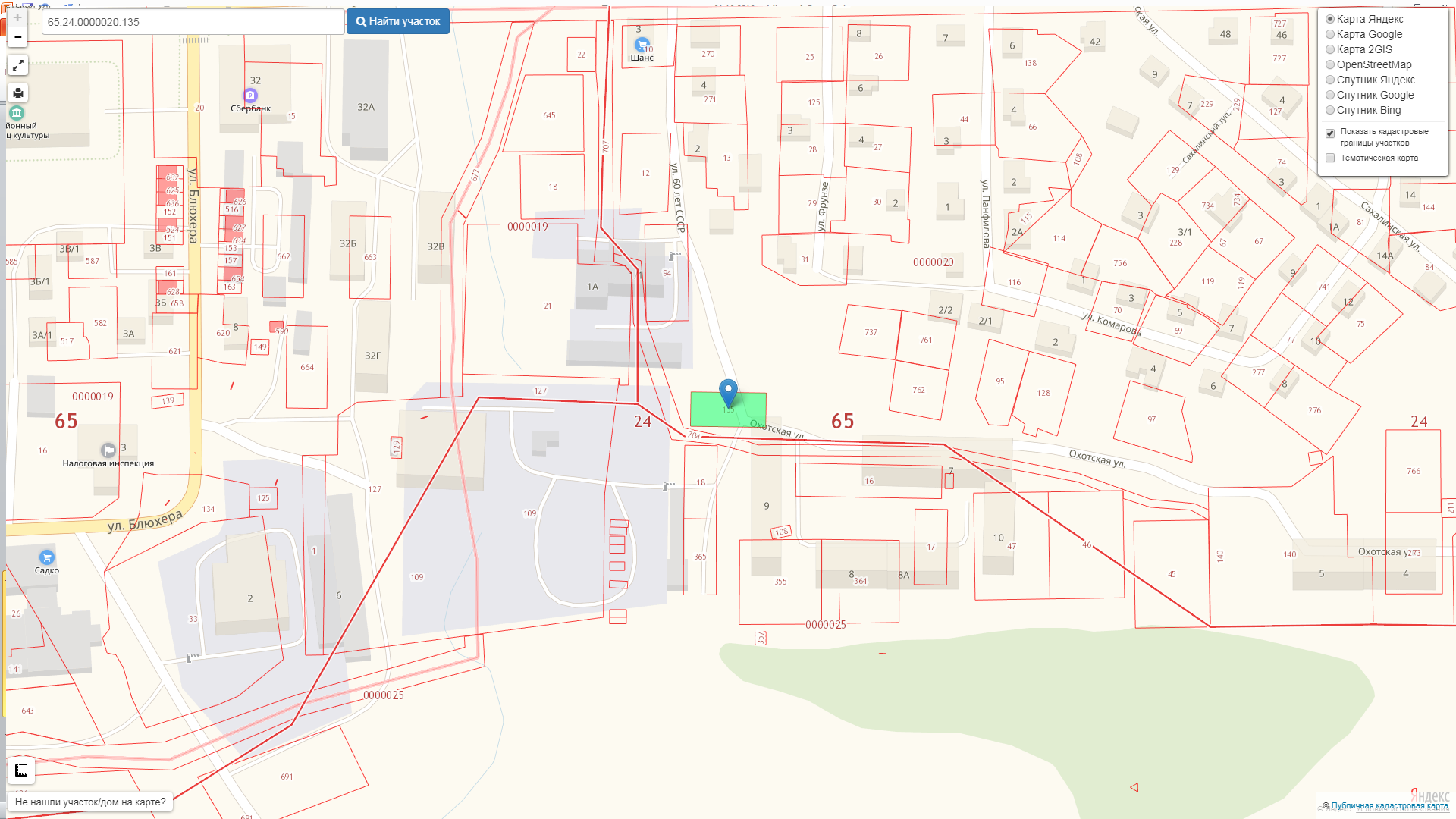 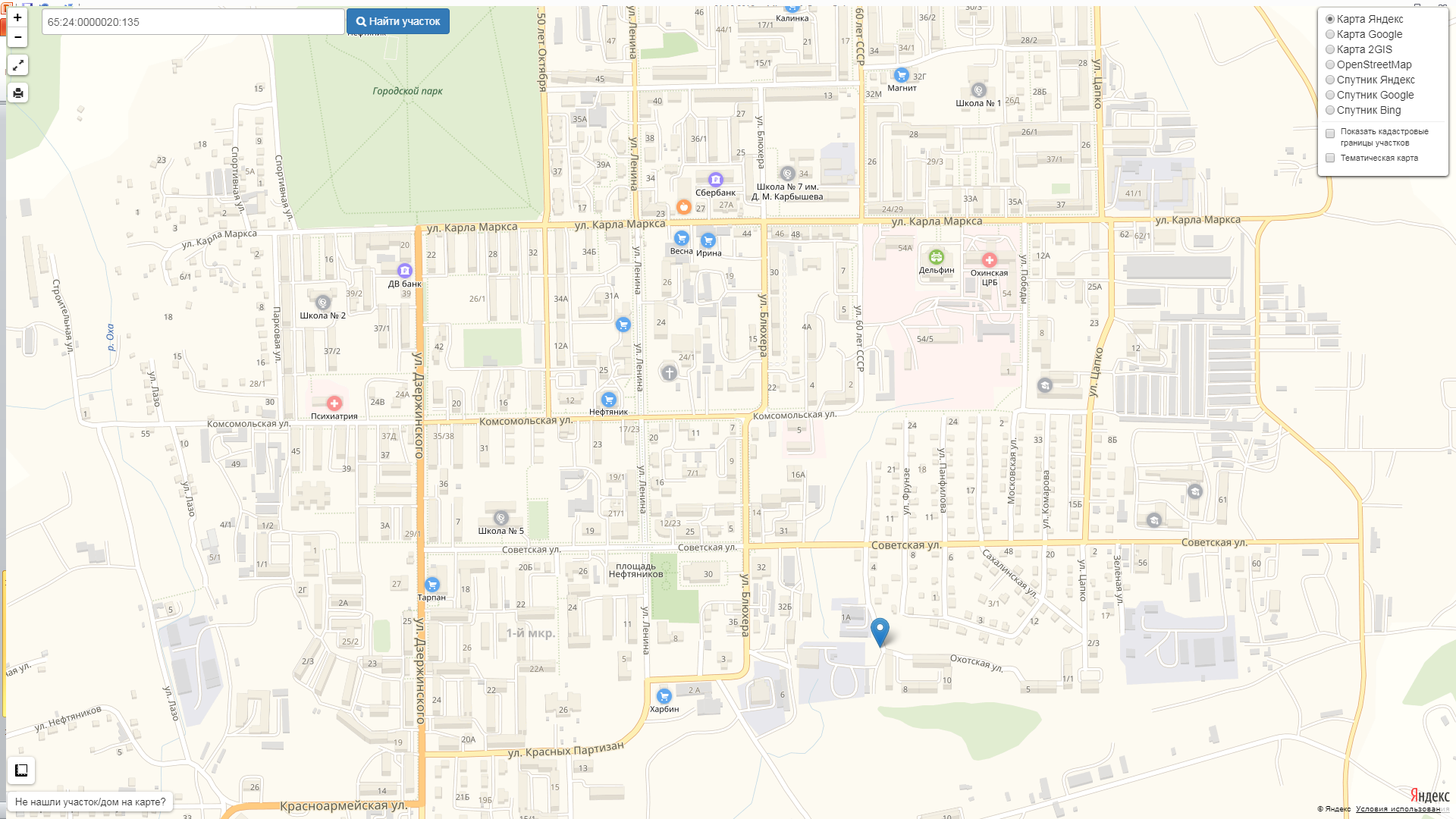 1. Собственник земельного участка:  Государственная собственность не разграничена1. Собственник земельного участка:  Государственная собственность не разграничена1. Собственник земельного участка:  Государственная собственность не разграниченаНаименование площадкиСахалинская обл, р-н Охинский, г Оха, ул Охотская, 10 БСахалинская обл, р-н Охинский, г Оха, ул Охотская, 10 БФорма владения землей и зданиями (собственность, аренда, другая)Государственная собственность не разграниченаГосударственная собственность не разграниченаКадастровый номер65:24:0000020:13565:24:0000020:135Юридический адрес694490, Сахалинская обл., г. Оха, ул. Ленина, д. 13694490, Сахалинская обл., г. Оха, ул. Ленина, д. 13Контактное лицо (Ф.И.О.)Филимонова Наталья АнатольевнаФилимонова Наталья АнатольевнаДолжностьСпециалист 1 разряда отдела прогнозирования, экономического развития и предпринимательства КУМИиЭ МО ГО «Охинский» Специалист 1 разряда отдела прогнозирования, экономического развития и предпринимательства КУМИиЭ МО ГО «Охинский» Телефон/Факс(42437) 3-03-98(42437) 3-03-98Электронная почтаn.filimonova@kumiokha.run.filimonova@kumiokha.ruУсловия предоставления участка в аренду, возможность продажиАренда, для строительства объекта торговлиАренда, для строительства объекта торговлиОриентировочная стоимость, тыс. рублей:- продажи участка----------- годовой арендной платыОколо 30,0 в зависимости от назначения торгового объектаОколо 30,0 в зависимости от назначения торгового объекта2. Общая характеристика площадки2. Общая характеристика площадки2. Общая характеристика площадкиМесто расположения участка (адрес)Сахалинская обл, р-н Охинский, г. Оха, ул. Охотская, на существующем фундаменте от дома № 10БСахалинская обл, р-н Охинский, г. Оха, ул. Охотская, на существующем фундаменте от дома № 10БОбщая площадь площадки, га0,05660,0566Возможность расширения (да/нет)НетНетВозможность расширения до, га----------Категория земли Земли населенных пунктовЗемли населенных пунктовРазрешенное использование, в т.ч. по документуДля строительства здания магазинаДля строительства здания магазинаГрадостроительные ограниченияНетНет3. Удаленность и окружение площадки3. Удаленность и окружение площадки3. Удаленность и окружение площадкиБлизлежащие производственные объекты (промышленные, сельскохозяйственные, иные) и расстояние до них, м или кмОАО «Сахалиноблгаз», 60 мОАО «Сахалиноблгаз», 60 мРасстояние до ближайших жилых домов, м или км3030Расположение на территории действующей организацииНетНетУдаленность от административного центра муниципального образования, км00Удаленность от ближайшего населенного пункта, км00Удаленность от автомагистрали, км0,10,1Удаленность от железнодорожной станции, кмНетНетУдаленность от аэропорта, км1212Удаленность от морского порта, кмНетНетНаличие ограждений (есть, нет)НетНетРельеф (ровная, наклонная, террасная, уступами)РовнаяРовная4. Обеспеченность площадки инженерной инфраструктурой4. Обеспеченность площадки инженерной инфраструктурой4. Обеспеченность площадки инженерной инфраструктуройРесурс (наличие да/нет, если "да", то значение):Да/нетЗначениесеть электроснабжения, кВтДа200водопровод, куб. м/часДаВ зависимости от заявленной потребностиканализация, куб. м/часДаВ зависимости от заявленной потребноститеплоснабжение, Гкал/часДаВ зависимости от заявленной потребностигаз, куб. м/часДаГазопровод с предельным сроком эксплуатацииУдаленность от источника ресурсов, м- сеть электроснабженияДа50- водопроводДа50- канализацияДа50- теплоснабжениеДа10- газНет-----Возможность увеличения существующей мощности:Да/нетДо какой мощности- сеть электроснабженияНет------ водопроводНет------ канализацияНет------ теплоснабжениеНет------ газНет-----5. Характеристика имеющегося производственного объекта (при наличии)5. Характеристика имеющегося производственного объекта (при наличии)5. Характеристика имеющегося производственного объекта (при наличии)Название объектаНетНетПлощадь, кв. м----------Этажность----------Высота помещения, м----------Тип конструкций, стен----------Степень завершенности, % или иное----------Год постройки, оценка текущего состояния----------Степень износа, %----------Краткое описание характера использования в настоящее время----------6. Трудовые ресурсы6. Трудовые ресурсы6. Трудовые ресурсыЧисленность населения, проживающего в ближайшем населенном пункте, человек2071520715в том числе трудоспособного населения, человек1186911869Условия проживания иногородних специалистов (гостиницы, иные объекты)Гостиницы - 3 объектаГостиницы - 3 объектаУсловия передачи площадки (условия аренды или продажи)  -  Аренда    Условия передачи площадки (условия аренды или продажи)  -  Аренда    Условия передачи площадки (условия аренды или продажи)  -  Аренда    Предложения по целевому использованию инвестиционной площадки  -  Строительство объекта торговлиПредложения по целевому использованию инвестиционной площадки  -  Строительство объекта торговлиПредложения по целевому использованию инвестиционной площадки  -  Строительство объекта торговли